Regulamin III  Powiatowego Przeglądu Kół Gospodyń Wiejskich Ziemi Kozienickiej- Garbatka - Letnisko 2022                                         „Smaki Ziemi Kozienickiej”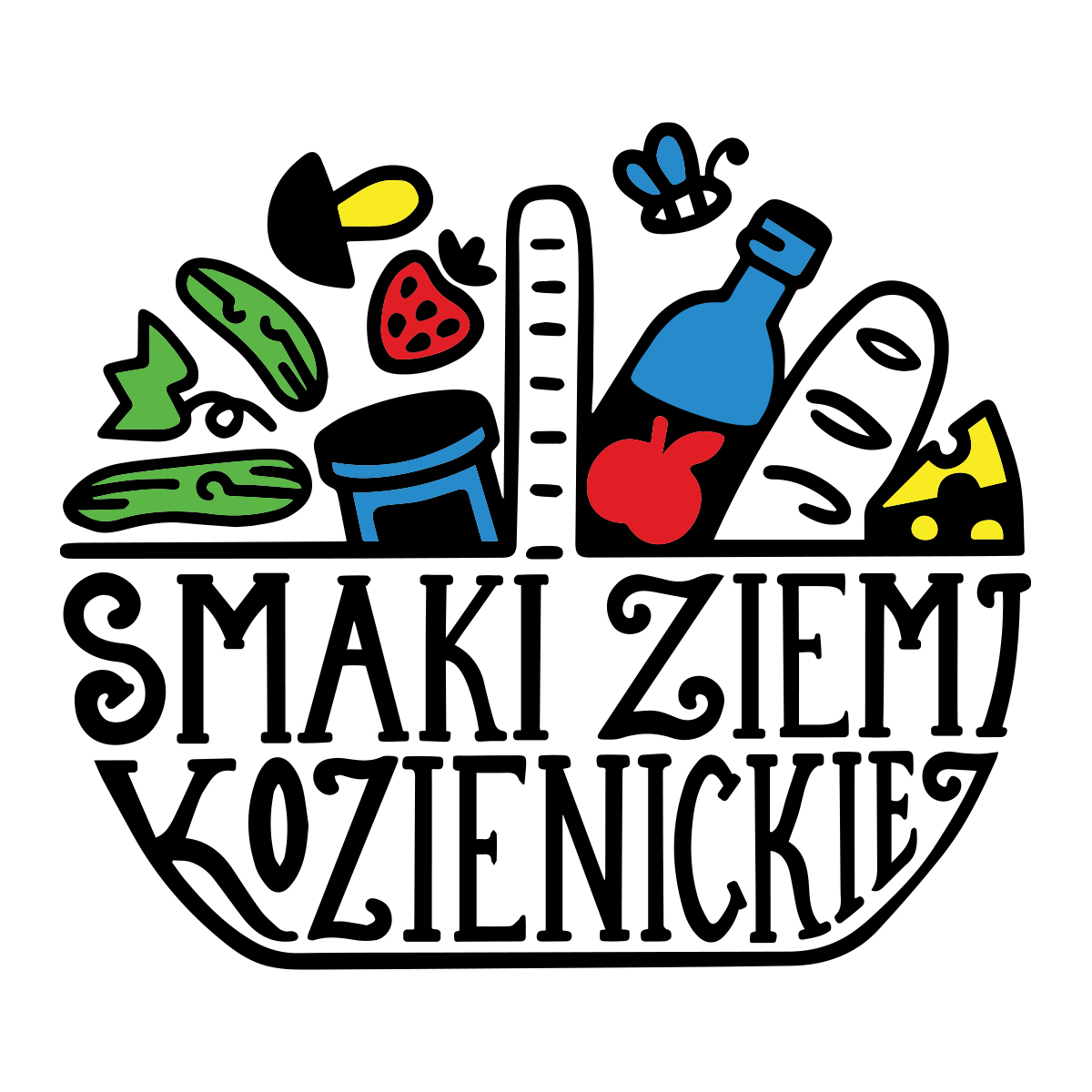 §1Postanowienia ogólne:1.Organizatorem konkursu pod nazwą: III Powiatowy Przegląd Kół Gospodyń Wiejskich Ziemi Kozienickiej „Smaki Ziemi Kozienickiej” -  Garbatka - Letnisko 2022 - są:Związek Gmin Ziemi Kozienickiej, Gmina Garbatka - Letnisko oraz Lokalna Grupa Działania „Puszcza Kozienicka”.                                                                          §2Cele konkursu:1. Celem konkursu jest promocja i popularyzacja działalności Kół Gospodyń Wiejskich i prezentacja Kół, które aktywnie działają na rzecz lokalnego środowiska.2. Kultywowanie tradycji ludowych, promocja produktu lokalnego.3. Zachęcanie kobiet do aktywnego i świadomego uczestnictwa w życiu kulturalnym wspólnoty lokalnej swojej „Małej Ojczyzny”4. Tworzenie więzi wspólnotowej, rozwój tożsamości regionalnej.5. Pogłębianie wiedzy o potrawach i kulturze regionu.6. Wzbogacenie oferty turystycznej gminy i regionu.                                                                        §3Podmioty uprawnione do wzięcia udziału w konkursie:1. W konkursie mogą brać udział wszystkie Koła Gospodyń Wiejskich działające na terenie powiatu kozienickiego.2. Za zgodą Organizatora, w konkursie mogą brać także udział  inne Stowarzyszenia  prowadzące działalność o charakterze podobnym do Kół Gospodyń Wiejskich.3. Przegląd odbędzie się w miesiącu 04.09. 2022 r. godz. 15.00 na terenie Gminnego Ośrodka Wypoczynkowego "POLANKA" ul. Krasickiego, 26-930 Garbatka - Letnisko.4. Do przeglądu  zakwalifikowane zostaną Koła i Stowarzyszenia, które zgłoszą  udział w obowiązkowych  trzech głównych konkursach:- konkursie na najładniejsze stoisko KGW- konkursie kulinarnym na wykonanie jednej potrawy regionalnej: "Mam smaka na ziemniaka"(potrawy z ziemniaka). - konkursie  w zakresie prezentacji artystycznej  - piosenka, hymn ułożony przez członkinie koła, skecz, scenka rodzajowa , kabaret itp.( max.10minutowa Przekroczenie limitu wyznaczonego czasu  skutkować będzie odjęciem 5 pkt.  Za prezentacje artystyczną.5. Kryteria oceny:Powołana przez organizatorów  5 osobowe Jury będzie oceniało następujące elementy :- zgodność przygotowanej potrawy  z warunkami konkursu,- walory smakowe, estetyka i forma podania,- tradycyjność receptury,- aranżacja i  ogólny wygląd stoiska,- wybór repertuaru, umiejętności jego zaprezentowania, zgodnie z miejscową tradycją lub przekazami źródłowymi,- warsztat aktorski (dykcja),- wykorzystanie strojów i ubiorów, rekwizytów w zależności od rodzaju prezentacji        ( wygląd, uczesanie, nakrycie głowy),- tradycyjny śpiew i muzyka (ludowy ),- ogólny wyraz artystyczny.W każdym konkursie max ilość pkt. do zdobycia: 10,łącznie do zdobycia 30 pkt. Suma zdobytych punktów we wszystkich 3 konkursach wyłoni laureatów III Powiatowego Przeglądu KGW – Garbatka - Letnisko 2022.6.  Organizatorzy zapewniają  w konkursie 3 nagrody główne w postaci bonów  o następującej  wartości :I nagroda  - bon o wartości  2000 złII nagroda  - bon o wartości  1500 złIII nagroda - bon o wartości  1000 złoraz 5  wyróżnień – 5  bonów o wartości  każdy  po 500 zł 7. Zwycięzcom w tych konkurach  nie przysługuje prawo zamiany wygranej nagrody rzeczowej  na ekwiwalent pieniężny lub inne przedmioty.                                                                        §4Zasady zgłaszania KGW i Stowarzyszeń do udziału w III Przeglądzie Kół Gospodyń Wiejskich Ziemi Kozienickiej Garbatka - Letnisko 2022:1. Uprawnieni do zgłoszenia Kandydatów są: przedstawiciele Zarządów KGW i Stowarzyszeń.2. Termin składania zgłoszeń konkursowych upływa w dniu   22.08.2022 r.3. Zgłoszenia w postaci  wypełnionej Karty zgłoszenia( załącznik nr1 do  niniejszego regulaminu konkursowego ) należy przesłać na adres Organizatora:  Lokalna Grupa Działania „Puszcza Kozienicka – elektronicznie:  email: biuro@lgdkozienice.pl  lub  złożyć osobiście do biura Stowarzyszenia  ul. M Kopernika 8/17 , 26-900 Kozienice  w dni robocze od poniedziałku do piątku w godz.9-17, tel. 793864252, (48)3661899.O  zakwalifikowaniu się do przeglądu  decyduje  data złożenia do Organizatora -karty zgłoszenia w  terminie  do 22.08.2022r. oraz potwierdzenie  na karcie zgłoszeniowej udziału w 3 obowiązkowych konkursach.4. Zgłoszenia Kandydatów w  Przeglądzie dokonuje się za pomocą karty zgłoszenia będącej załącznikiem nr.1 do niniejszego regulaminu .5. Karta zgłoszenia  jest do pobrania ze strony www.lgdkozienice.pl lub w wersji papierowej osobiście w biurze LGD „Puszcza Kozienicka” §51.Osoba reprezentująca Koło składająca zgłoszenie wyraża tym samym w imieniu członków zgodę na udział w Przeglądzie oraz publikację zdjęć. §6Postanowienia końcowe:1.Deklarując wzięcie udziału w konkursie, w sposób przewidziany niniejszym regulaminem, uczestnik wyraża zgodę na postanowienia niniejszego regulaminu, w tym na przetwarzanie swoich danych osobowych w celach promocyjnych  i informacyjnych przez Organizatora i zobowiązuje się do przestrzegania niniejszego Regulaminu.2.Organizator zastrzega sobie prawo do odwołania Konkursu.3. Werdykt komisji jest ostateczny i niepodważalny.